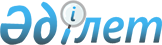 Об установлении размера фиксированного суммарного налога с единицы объектов налогообложения на территории города Жезказгана на 2009 год
					
			Утративший силу
			
			
		
					Решение Жезказганского городского маслихата Карагандинской области от 23 декабря 2008 года N 11/126. Зарегистрировано Управлением юстиции города Жезказган Карагандинской области 8 января 2009 года N 8-2-71. Утратило силу - решением Жезказганского городского маслихата Карагандинской области от 31 июля 2009 года N 16/187      Сноска. Утратило силу - решением Жезказганского городского маслихата Карагандинской области от 31.07.2009 N 16/187.

      В соответствии с Кодексом Республики Казахстан от 12 июня 2001 года "О налогах и других обязательных платежах в бюджет (Налоговый кодекс)" городской Маслихат РЕШИЛ:



      1. Установить размер фиксированного суммарного налога с единицы объектов налогообложения на территории города Жезказгана на 2009 год согласно приложению.



      2. Признать утратившим силу решение городского Маслихата от 18 января 2008 года N 4/52 "Об установлении размера фиксированного суммарного налога с единицы объектов налогообложения на территории города Жезказгана на 2008 год" (зарегистрированное управлением юстиции города Жезказгана N 8-2-60 от 27 февраля 2008 года и опубликованное в газете "Жезказганская правда" N 3 (3) от 15 февраля 2008 года).



      3. Настоящее решение вводится в действие по истечении десяти дней после официального опубликования.



      4. Контроль за исполнением данного решения возложить на постоянные комиссии городского Маслихата.      Председатель сессии                        Н. Ярмак      Секретарь

      городского Маслихата                       К. Абдиров      Согласованно:

      Начальник

      налогового управления 

      по городу Жезказган                        Ахметов Б.Д.

Приложение

к решению Жезказганского городского Маслихата

от 23 декабря 2008 года N 11/126

Размер фиксированного суммарного налога с единицы объектов налогообложения на территории города Жезказгана на 2009 год
					© 2012. РГП на ПХВ «Институт законодательства и правовой информации Республики Казахстан» Министерства юстиции Республики Казахстан
				п/пНаименование объекта налогообложенияСтавка фиксированного суммарного налога на 1 объект в 2009 году (в месячном расчетном показателе)Сумма фиксированного суммарного налога на 2009 годСумма фиксированного суммарного налога на 1 месяцп/пНаименование объекта налогообложенияФиксированный суммарный налогФиксированный суммарный налогФиксированный суммарный налог1.Игровой автомат без выигрыша, предназначенный для проведения игры с одним игроком11527612732.Игровой автомат без выигрыша, предназначенный для проведения игры, с участием более одного игрока11527612733.Персональный компьютер, используемый для проведения игры23055225464.Игровая дорожка17259692216415.Карт46110450926.Бильярдный стол1725969221641